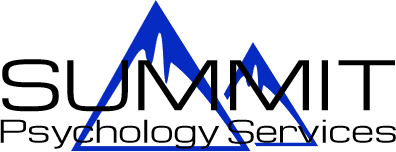 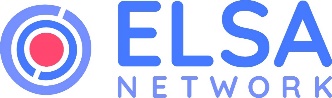 BOOKING FORM: ELSA TRAINING 2020 – 2021*Invoices will be issued in advance of the training and are payable on strict 21 day terms. PLEASE COMPLETE AND RETURN BY NO LATER THAN FRIDAY 11th DECEMBER 2020Please note that training places are limited and are allocated on a first come first served basisNAME OF ELSA TRAINEEELSA TRAINEE ROLE IN SCHOOL/ SETTINGEMAIL ADDRESS FOR ELSA TRAINEENAME OF SCHOOL/ SETTINGADDRESSTELEPHONE NUMBERPlease note every effort will be made to host training at a venue in Newcastle-Under-Lyme, but can’t be guaranteed until all bookings are received. StaffordBarbanelle Centre, Stone Road, ST16 2RSStaffordBarbanelle Centre, Stone Road, ST16 2RSOPTIONAL FOUNDATION TRAINING: TRAUMA INFORMED AND ATTACHMENT AWARE ELSAsYES£85.00ELSA 6 DAYS TRAINING AND ONGOING SUPERVISIONYES£675.00OPTIONAL EMOTION COACHING FOR ELSAsYES£85.00ALL EIGHT DAYS TRAINING AND ONGOING SUPERVISIONYES£800.00Details of person authorising the ELSA training. This should be the head teacher or authorising manager of the school/ setting. Details of person authorising the ELSA training. This should be the head teacher or authorising manager of the school/ setting. Details of person authorising the ELSA training. This should be the head teacher or authorising manager of the school/ setting. Details of person authorising the ELSA training. This should be the head teacher or authorising manager of the school/ setting. Details of person authorising the ELSA training. This should be the head teacher or authorising manager of the school/ setting. Name of person signingPositionSignatureDate signedA Designated Line Manager for Supervising the ELSA Trainee in school must be nominatedA Designated Line Manager for Supervising the ELSA Trainee in school must be nominatedA Designated Line Manager for Supervising the ELSA Trainee in school must be nominatedA Designated Line Manager for Supervising the ELSA Trainee in school must be nominatedA Designated Line Manager for Supervising the ELSA Trainee in school must be nominatedName:Name:Email Address:Email Address:Email Address:OFFICIAL USE ONLY: BOOKING CODEINVOICE NUMBER